Simulation Pre-planning Form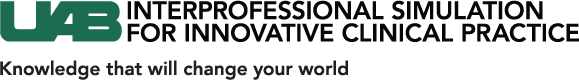 Scenario Title: Developer(s): 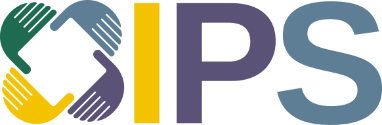 Setting (e.g. ER, OR, Med-surg floor):  Modality (e.g. high fidelity simulator, hybrid, standardized patient):  Type of Simulation (e.g. immersive, teaching, interprofessional): ESPs/Staff needed (e.g. Nurse, family, healthcare provider):  Debriefing Strategy (e.g. Advocacy/inquiry, Plus/Delta): Problem/Needs Assessment Learner Group(s)Learner ObjectivesAt the end of the session, learners should be able to…Scenario Plot Summary